                Dzień dobry, Kochane Dzieciaki Świetliczaki!              W czasie spaceru widzieliście pewnie kwitnącą łąkę. Wielobarwne rośliny upiększają oglądany przez nas krajobraz. Proponujemy dzisiaj  przenieść                                    ten niesamowity widok  do domu. Wykonajcie więc łatwą pracę plastyczną,                                      która pozwoli Wam cieszyć się tym przepięknym, kolorowym obrazem 
nie tylko teraz, ale znacznie dłużej.  Do dzieła! :)KWITNĄCA    ŁĄKAPrzygotuj:- farby plakatowe                                                                                                                                     - plastikowy widelec                                                                                                                             - podstawki (talerzyki)                                                                                                                           - pędzel         Widelcem moczonym w farbie odbijaj na kartce różnokolorowe kwiatki.                                        Pędzlem domaluj łodyżki, liście i trawę.  Możesz uzupełnić pracę innymi,                        wiosennymi elementami. I już masz kolejny obraz do swojej galerii!                                              Czekamy na Twój wernisaż po powrocie do świetlicy!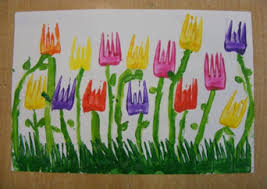 Pinterest